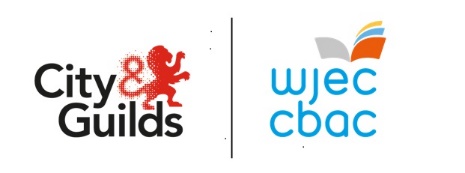 Pwyntiau UCAS ar gyferCBAC Lefel 3 Gofal, Chwarae, Dysgu, a Datblygiad Plant: Ymarfer a Theori (Ardystiad Cyntaf 2025)A*- 168A - 144B - 120C - 96D - 72E - 48https://www.ucas.com/ucas/tariff-calculator